Universidad Nacional Mayor de San Marcos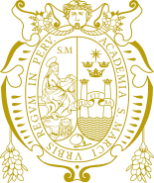 Universidad del Perú, Decana de AméricaVICERRECTORADO ACADÉMICO DE PREGRADOCOMISIÓN ORGANIZADORA DE LA ESCUELA DE ESTUDIOS GENERALES RR °05389-R-16SOLICITUD DE MATRÍCULA CONDICIONADA Ciudad   Universitaria, …… de ……………….. del 2020Solicito: MATRÍCULA CONDICIONADA SEMESTRE 2020-IDra. TULA CAROLA SANCHEZ GARCÍAPresidenta de la Comisión Organizadora de la Escuela de Estudios Generales UNMSMYo, …………………………………………………………………………, identificado (a) con DNI Nº.  ………………., con domicilio en ……………………………………..……………………...................................... y código de estudiante …………………………, del Área Académica de ………………………………………………, de la Escuela de Estudios Generales, solicito matrícula regular, para el semestre 2020-I, en las asignaturas que a continuación detallo:Conforme a la Oferta Educativa Virtual, que ha sido publicada en la página de la Escuela de Estudios Generales, para el semestre 2020-I. TAMBIÉN, SOLICITO TUTOR PARA LA(S) ASIGNATURA(S) CON SEGUNDA O MÁS REPITENCIAS QUE CURSARÉ EN ESTE SEMESTRE, CONFORME A LO ESTABLECIDO EN EL PROGRAMA DE ACOMPAÑAMIENTO A ESTUDIANTES OBSERVADOS (RR Nº. 01072-R-18 Y RR Nº. 07482-R-19). Asimismo, presento los demás requisitos, en formato PDF, establecidos en la RR 01274-R-20 y adjunto, al final de esta solicitud, la imagen de haber realizado el formulario de prematrícula. Por lo expuesto, solicito a usted atender mi pedido, por ser de justicia. Atentamente,FirmaNombres y Apellidos:	………………………………………………………………………….Celular:			………………………………………………………………………….Correo   Electrónico:	………………………………………………………………………..Edificio Jorge Basadre G. (Sede Administrativa) Sótano Teléfono: 619-7000 anexo 7339 Av. Germán Amézaga 375. Ciudad Universitaria Email: comisioneeg.vrap@unmsm.edu.peNºCódigode CursoNombre del CursoNº. Repitencia (0,1,2,3,4)Nº. Crédito1TOTAL CANTIDAD DE CRÉDITOSTOTAL CANTIDAD DE CRÉDITOSTOTAL CANTIDAD DE CRÉDITOSTOTAL CANTIDAD DE CRÉDITOS